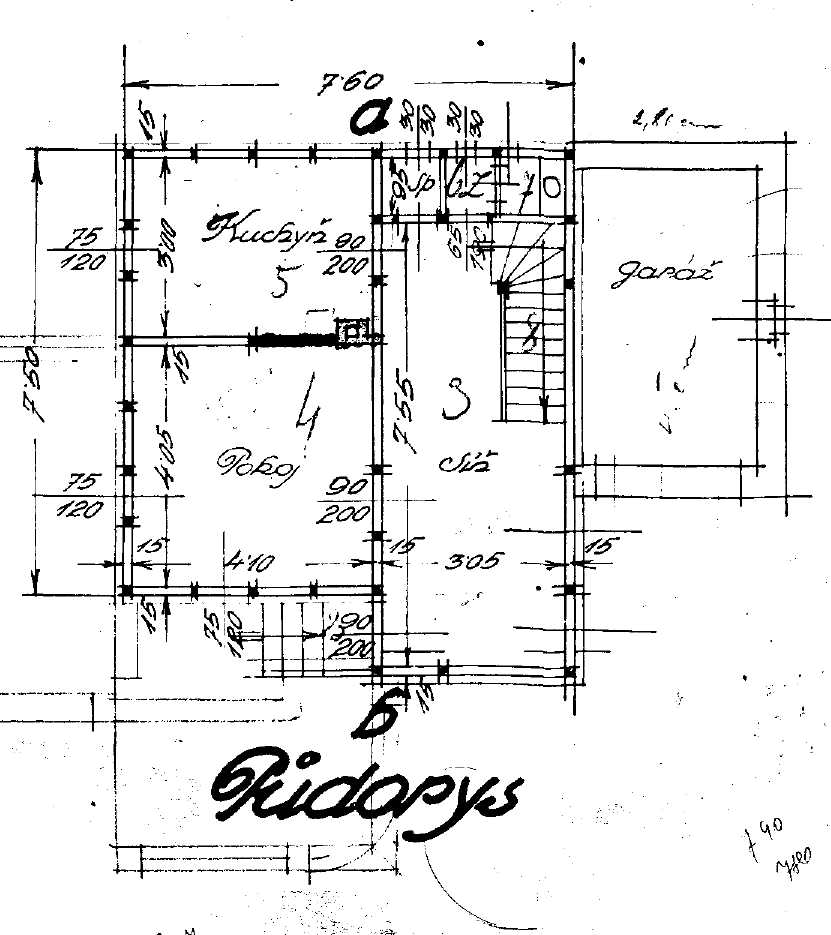 StaS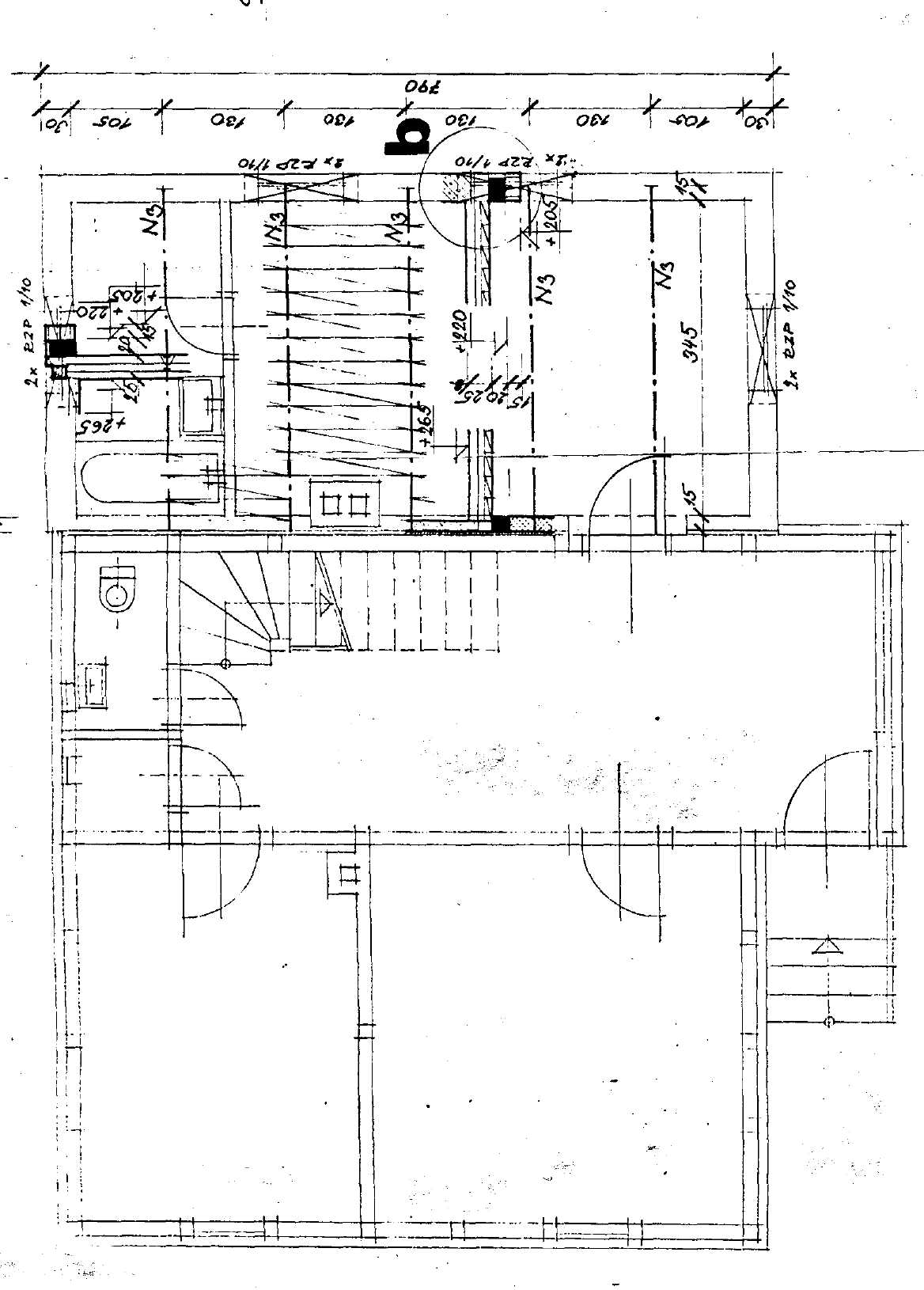 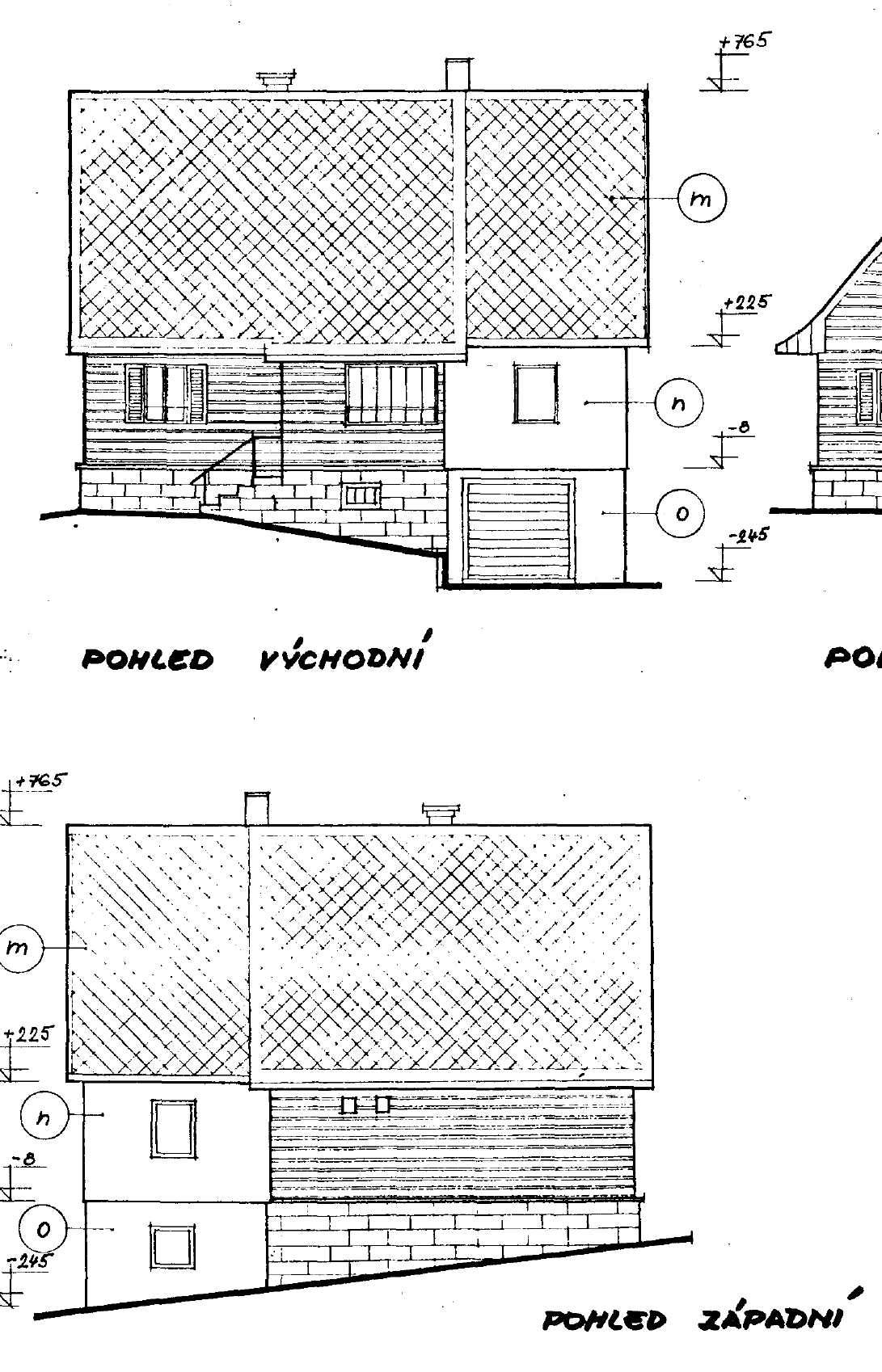 